Základní škola a mateřská škola Prostějov, Melantrichova ul.60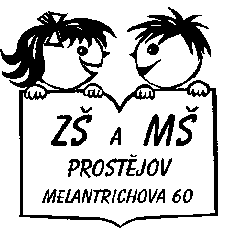 Melantrichova 4082/60, PSČ 796 04, IČ 62860500tel. 582 319 071 ZŠ, fax: 582 319 075, 582 319 077 ŠJe-mail: zsmelan@zsmelan.cz, jidelna@zsmelan.czIČ 628 605 00____________________________________________________________________________________________Oznámení o změně cen stravného od 1.6.2022Vážení rodiče.V souvislosti s nárůstem cen vstupních komodit (potravin) k výrobě pokrmů dochází k 1.6.2022 ke zvýšení ceny (stravného) jeden oběd a ceny přesnídávky a svačinky MŠ. Ceny stravného jsou upraveny v souladu s vyhláškou č.107/2005 Sb. o školním stravování ve znění poslední úpravy vyhláškou č. 272/2021 Sb., s účinností dnem 1. září 2021, příloha č. 2, která stanovuje finanční limity k nákupu potravin dle věkových kategorií strávníků.Žáci 1.-9. ročníkDěti MŠ* Do věkových kategorií jsou žáci zařazováni dle dosaženého věku v daném školním roce (školní rok začíná 1.9. a končí 31.8. následujícího roku)Výši měsíční zálohy zvolte dle zařazení Vašeho dítěte do věkové kategorie, viz tabulka. Za pobyt ve škole se dle vyhlášky 107/2005 Sb. považuje první den neplánované nepřítomnosti (onemocnění) strávníka, tzn. stravu do jídlonosiče nebo menuboxu je možné vydat pouze první den onemocnění strávníka. Upozorňujeme na nutnost řádného odhlášení přihlášených obědů v době následné nepřítomnosti žáka ve škole.Schválil:   		Mgr. Roman Pazdera, ředitelVypracovala: 		Iva Klemešová, vedoucí ŠJ			 V Prostějově dne 	24.5.2022Věková kategorie *Cena za jeden obědod 1.6.2022Doporučená výše měsíční zálohy3-6 let22,00 Kč450,00 Kč7-10 let26,00 Kč500,00 Kč11-14 let30,00 Kč550,00 Kč15-18 let34,00 Kč600,00 KčVěková kategorie *Cena od 1.6.2022Doporučená výše měsíční zálohy3-6 let přesnídávka11,00 Kč3-6 let oběd22,00 Kč800,00 Kč3-6 let svačina10,00 Kč7 let přesnídávka12,00 Kč7 let oběd26,00 Kč900,00 Kč7 let svačina11,00 KčCelodenní stravování dětí MŠ 3-6 let 43,00 Kč, 7 let 49,00 KčPolodenní stravování dětí MŠ 3-6 let 33,00 Kč, 7 let 38,00 KčCelodenní stravování dětí MŠ 3-6 let 43,00 Kč, 7 let 49,00 KčPolodenní stravování dětí MŠ 3-6 let 33,00 Kč, 7 let 38,00 KčCelodenní stravování dětí MŠ 3-6 let 43,00 Kč, 7 let 49,00 KčPolodenní stravování dětí MŠ 3-6 let 33,00 Kč, 7 let 38,00 Kč